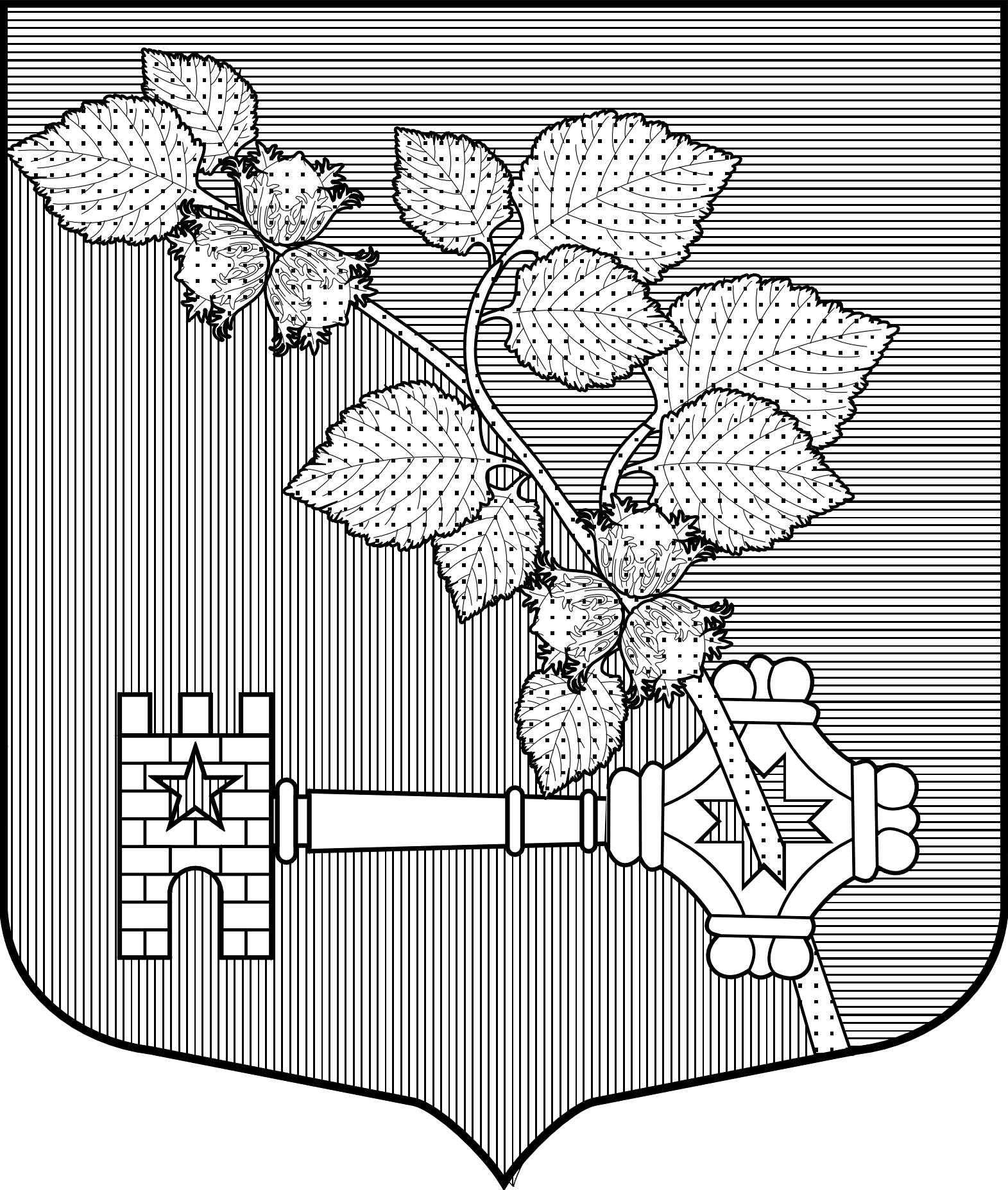 АДМИНИСТРАЦИЯВиллозского городского поселенияЛомоносовского районаПОСТАНОВЛЕНИЕ № 77« 25   » февраля  2020 года                                                                                          д. Виллози«О внесении изменений в Постановление №41 от 25.02.2014 г.«О создании комиссии по предупреждению и ликвидациичрезвычайных ситуаций и обеспечению пожарной безопасностиоргана местного самоуправления»В соответствии с  Постановлением правительства Российской Федерации от 30.12.2003г. №794 «О единой государственной системе предупреждения и ликвидации чрезвычайных ситуаций», в целях совершенствования координации деятельности муниципального звена территориальной подсистемы единой государственно системы предупреждения и ликвидации чрезвычайных ситуаций ленинградской области в выполнении мероприятий по снижению риска, смягчению и ликвидации последствий чрезвычайных ситуаций, руководствуясь Положением о местной администрации, местная администрация муниципального образования Виллозское сельское поселение,ПОСТАНОВЛЯЮ:1. Приложение №1, утвержденное Постановлением главы местной администрации Виллозского сельского поселения №41 от 25.02.2014 г. «О создании комиссии по предупреждению и ликвидации чрезвычайных ситуаций и обеспечению пожарной безопасности органа местного самоуправления сельского поселения», изложить в новой редакции (Приложение №1)2. Пункт 4.1 Положения «О создании комиссии по предупреждению и ликвидации чрезвычайных ситуаций и обеспечению пожарной безопасности органа местного самоуправления сельского поселения» Приложение  №2 к Постановлению №41 от 25.02.2014г. «О создании комиссии по предупреждению и ликвидации чрезвычайных ситуаций и обеспечению пожарной безопасности органа местного самоуправления сельского поселения» изложить в следующей редакции:«4.1 Комиссию возглавляет Глава администрации поселения, который руководит деятельностью Комиссии и несет ответственность за выполнение возложенных на нее задач»3. Настоящее Постановление подлежит опубликованию на официальном сайте Виллозского сельского поселения http://www.villozi-adm.ru/   и вступает в силу с момента опубликования.4. Ознакомить под роспись с настоящим постановлением и приложениями к нему заинтересованных лиц.4. Контроль за исполнением постановления оставляю за собой.Глава администрацииВиллозского городского поселения                                                               С. В. АндрееваПриложение №1К Постановлению главыадминистрацииВиллозского городского поселения№77  от «25 » февраля 2020 годаСОСТАВкомиссии по предупреждению и ликвидации чрезвычайных ситуаций и обеспечению пожарной безопасности на территории Виллозского городского поселенияПредседатель комиссии:Глава   администрацииВиллозского городского поселения                                         Заместитель председателя комиссии - секретарь:Начальник организационно-технического отдела администрации Виллозского городского поселенияЧлены комиссии:Директор МОУ «Нагорная общеобразовательная школа»                    Директор МУП «УЖКХ Виллозское СП» С Постановление и Приложениями к нему ознакомлены:Глава администрации____________________________________С.В. Андреева«    »__________________2020 г.Начальник организационно-технического отдела_____________Е.А. Костякова«    »__________________2020 г.Директор МОУ «Нагорная общеобразовательная школа»____________________Н.М. Доброва«    »__________________2020 г.Директор МУП «УЖКХ Виллозское СП»____________________С.В. Зелянина«    »__________________2020 г.